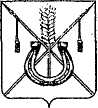 АДМИНИСТРАЦИЯ КОРЕНОВСКОГО ГОРОДСКОГО ПОСЕЛЕНИЯ КОРЕНОВСКОГО РАЙОНАПОСТАНОВЛЕНИЕот 01.11.2023 	   		                                     			  № 1372г. Кореновск О внесении изменения в постановление администрации Кореновского городского поселения Кореновского района от 25 марта 2016 года № 543 «Об утверждении реестра топонимов Кореновского городского поселения Кореновского района»В связи с принятием решения Совета Кореновского городского                    поселения Кореновского района от 25 октября 2023 года № 443                                             «О присвоении наименования улицам, расположенным                                            в кадастровом квартале 23:12:0603000, в микрорайоне «Северный» города Кореновска» и в целях упорядочения наименований элементов улично-дорожной сети на территории Кореновского городского поселения                             Кореновского района, администрация Кореновского городского                                                 поселения Кореновского района п о с т а н о в л я е т:1. Внести в постановление администрации Кореновского                   городского поселения Кореновского района от 25 марта 2016 года № 543             «Об утверждении реестра топонимов Кореновского                                     городского поселения Кореновского района» (с изменениями                              от 28 июня 2016 года № 1190, от 30 августа 2016 года № 1572,                                от 3 октября 2016 года № 1805, от 16 декабря 2016 года № 2384,                                     от 2 марта 2017 года № 484, от 21 ноября 2017 года № 2105,                                           от 6 ноября 2018 года № 1415, от 30 октября 2022 года № 1572,                                          от 4 июля 2023 года № 791) следующее изменение:1.1. Приложение к постановлению дополнить новыми строками следующего содержания:«                                                                                                                                       »2. Общему отделу администрации Кореновского городского                            поселения Кореновского района (Козыренко) обеспечить                                   размещение настоящего постановления на официальном сайте                      администрации Кореновского городского поселения Кореновского района                в информационно-телекоммуникационной сети «Интернет».3. Постановление вступает в силу со дня его подписания.ГлаваКореновского городского поселенияКореновского района                                                                           М.О. ШутылевТип топонимаПолное наименование топонимаПринятое сокращениеулицаКрайняяКрайняяулицаДубинскаяДубинскаяулицаТенистаяТенистаяулицаКрасиваяКрасиваяулицаПесочнаяПесочнаяулицаКазачьяКазачьяулицаКирпичнаяКирпичная